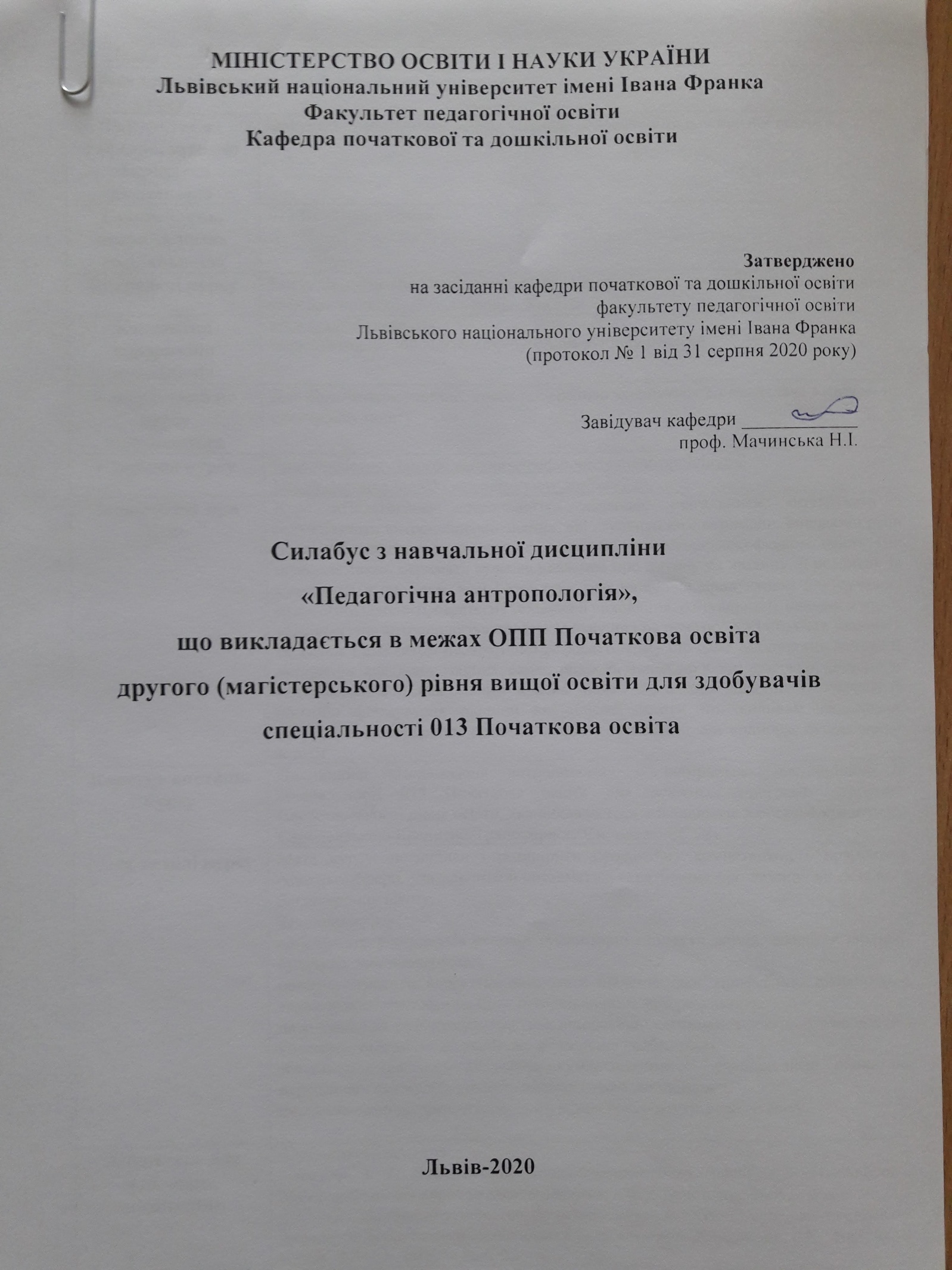 МІНІСТЕРСТВО ОСВІТИ І НАУКИ УКРАЇНИЛьвівський національний університет імені Івана ФранкаФакультет педагогічної освітиКафедра початкової та дошкільної освітиЗатвердженона засіданні кафедри початкової та дошкільної освітифакультету педагогічної освітиЛьвівського національного університету імені Івана Франка(протокол № 1 від 31 серпня 2020 року)                                                                                                                                                                Завідувач кафедри ____________                                    проф. Мачинська Н.І.  Силабус з навчальної дисципліни «Педагогічна антропологія»,що викладається в межах ОНП Професійна освітадля здобувачівтретього (освітньо-наукового) рівня вищої освіти спеціальності 015 Професійна освіта Львів-2020 СХЕМА КУРСУНазва курсуПедпгогічна антропологіяАдреса викладання курсум. Львів, вул. Туган-Барановського, 7Факультет та кафедра, за якою закріплена дисциплінаФакультет педагогічної освіти, кафедра початкової та дошкільної освітиГалузь знань, шифр та назва спеціальності015 Професійна освітаВикладачі курсуМачинська Наталія Ігорівна, доктор педагогічних наук, професорКонтактна інформація викладачівnataliya.machynska@lnu.edu.ua Консультації по курсу відбуваютьсяДля онлайн-консультації. треба попередньо звернутися до викладача з листом на електронну пошту.Сторінка курсуhttps://pedagogy.lnu.edu.ua/academics/postgraduatesІнформація про курсКурс «Педагогічна антропологія» дозволяє узагальнити, інтегрувати і актуалізувати антропологічні знання, які студенти вже отримали, вивчаючи різні предмети психолого-педагогічного, культурологічного, філософського змісту. Він дозволяє також отримати сучасне уявлення про дитину як людину, її розвиток та виховання в просторі, часі і культурі, про найбільш продуктивні для сучасної педагогіки ідеології, стратегії і технології виховання. Актуальність вивчення курсу «Педагогічна антропологія» полягає у тому, що на початку ХХІ століття людина є об’єктом і суб’єктом педагогічної рефлексії, тому що саме від людини залежить вирішення всіх гуманітарних, екологічних та інших проблем людської спільноти. Ознайомлення з навчальним курсом надає студентам можливість окреслити способи формування людини як цілісної істоти під впливом педагогіки; обґрунтувати концепцію розвитку людини як цілісної, але водночас суперечливої істоти.Коротка анотація курсуДисципліна «Педагогічна антропологія» є вибірковою дисципліною зі спеціальності 015 Професійна освіта для ОНП, яка викладається в 3 семестрі в обсязі 3 кредитів (за Європейською Кредитно-Трансферною Системою ECTS).Мета та цілі курсуМета курсу: поглибити і розширити професійну компетентність працівника освітньої сфери, узагальнити й систематизувати знання про людину як складну і багатогранну істоту.Завдання курсу: сформувати в аспірантів основні гуманітарні цінності: життя, розвиток людини, культура, виховання тощо;навчити здобувачів освіти адекватно оцінювати значення своєї професійної діяльності, а також прищепити вміння бути відповідальним за її результати.дати уявлення про толерантність, корпоративні стосунки, ефективну взаємодію з колегами, ставлення до інших як до цілісної особистості;збагатити свідомість студентів гуманітарними і спеціальними знаннями, переплівши їх з культурною та педагогічною спадщиною;виробити навичку самоаналізу, розуміння свого внутрішнього світу.Література для вивчення дисципліни Основна література: 1.Аносов І. П. Педагогічна антропологія : навч. посіб. / І. П. Аносов ; Мелітопольський держ. педагогічний ун-т. – К. : Твім інтер, 2005. – 264 с.2.Аносов І.П. Людинознавство як основа антропологізації сучасного освітнього процесу // Теоретичні питання освіти та виховання: Зб. наук. пр. – К.: Вид. центр КДЛУ, НМАУ, 2002. – Вип. 23. – С. 15-18.3.Вовк Х. Студії з української етнографії та антропології. – К.: Мистецтво, 1995. – 336 с.4.Борисова О. Соціально-історична антропологія: навч. посібник / Луганський національний педагогічний ун-т ім. Тараса Шевченка. — Луганськ : Альма-матер, 2007. — 328с.5. Воронкова В.Г. Філософія. – К.:ВД «Професіонал», 2004. – 464 с.6. Воронкова В.Г. Метафізичні виміри людського буття. – Запоріжжя: «Павел». 2000, – 176 с.7. Воропаєва В.Г. Антропологічні засади дослідження людини як цілісної істоти: теоретико-методологічний аналіз. – Гуманітарний вісник ЗДІА, 2008. – Випуск 33. – С. 169-176.Дворецька Г. В. Соціологія: Навч. посіб. – 2-е вид., перероб і допов. – К.: КНЕУ, 2002. – 471с.Живага О., ДолинаЛ. Ідеї А.С. Макаренка в контексті сучасного підходу до створення виховної системи освітнього закладу / О. Живага, Л. Долина. –  Витоки педагогічної майстерності. 2013. – Випуск 12. С. 75-84.Макаренко А.С. Книга для батьків / А.С. Макаренко. – К.: Радянська школа, 1980. – 327 с.Максакова В.И. Педагогическая антропология : учеб. пособие для студ. высш. учеб. заведений / В.И. Максакова. – 5-е изд.., стер. – М. : Издательский центр «Академия», 2008. – 208 с.Педагогічна антропологія : навч. посіб. / Алла Возняк ; Дрогоб. держ. пед. ун-т ім. Івана Франка. – Дрогобич : РВВ Дрогоб. держ. пед. ун-ту ім. Івана Франка, 2011. – 190 с.Педагогічна антропологія і вища школа : навч. посіб. для студ. ВНЗ / В.В. Приходько [и др.]; Національна металургійна академія України, Дніпропетровський гуманітарний ун-т. – Д. : Пороги, 2008. – 350 с.Додаткова:Аносов І.П. Педагогічна антропологія на шляху реформування сучасних освітніх систем // Педагогіка і психологія формування творчої особистості: проблеми і пошуки: Зб. наук. пр. – К.–Запоріжжя, 2003. – Вип. 26. – С.12-21.Бех. І.Д. Виховання особистості : у 2 кн. / І.Д. Бех. – К. : Либідь, 2003. – Кн.1 : особистісно орієнтований підхід : теоретико-технологічні засади. – 280 с.Бех. І.Д. Виховання особистості : у 2 кн. / І.Д. Бех. – К. : Либідь, 2003. – Кн.2 : особистісно орієнтований підхід : науково-практичні засади. – 344 с.Бех. І.Д. Молодший школяр у виховному просторі міжособистісних взаємин // Початкова школа. – 2000. №5. – С.1-3.Леві-Строс К. Структурна антропологія / Зоя Борисюк (пер.з фр.). — 2.вид. — К. : Основи, 2000. — 391с.Коджаспирова Г.М. Педагогическая антропология / Г.М. Коджаспирова : Учебное пособие. — М.: Гардарики, 2005. — 287 с.Огаренко В. М., Малахова Ж. Д. Соціологія малих груп. – К., 2005.Причепій Є.М., Чкерній А.М., Гвоздецький В.Д., Чекаль Л.А. Філософія. – К.: Видавничий центр «Академія», 2001.- 576 с.Подольська Є.А.,Лихвар В.Д. Іванова К.А. Культурологія. Навчальний посібник: Вид. 2-ге, перероблене та доповнене. – К., Центр навчальної літератури, 2005. – 392 с.Педагогічна антропологія : роб. навч. прог. [для студентів спеціальності 013 початкова освіта ІІ-й освітній рівень (магістерський) ] / уклад. С.П. Паламар. – Київський університет імені Бориса Грінченка, 2017.Психологія: Підручник / Ю.Л. Трофімов та ін. – К., 1999. – С. 12-30Сегеда С. Антропологія: Навч. посіб. для студ. гуманіт. спец. вищ. навч. закл. — К. : Либідь, 2001. — 335с.Соціологія: Підручник для студ. вищ. навч. закл. / В. Г. Городяненка. К. – 559с.Соціологія: Курс лекцій: Навч. посіб.длястуд. вищ. навч. закл. освіти / За ред. В. М. Пічі. – 2002. -310с.Соціологія: короткий енцикл. словник / Під заг. ред.. В.І. Воловича. – К. : Укр. центр духовної культури, 1998. – 736с. 10. Філософія: Підручник / І. В. Бичко, І. В. Бойченко та ін. — К., 2001.Філософія: Підручник // Под ред. І. Ф. Надольного — К., 2001.Філософія: Підручник / За ред. М. І. Горлача, В. Г. Кременя, В. К. Рибалка. — Харків, 2000Хоружа Л.Л. Гуманізація як системоутворюючий компонент реформування сучасної освіти і виховання / Освіта на Луганщині. – Луганськ, 2002. – №2(17). – С. 59-66.Шмалєй С. В. Антропологія: Для студ. природничих спец. вищих навч. закл. / Херсонський держ. ун-т. — Херсон, 2006. — 46с.Юрій М. Антропологія: навч. посібник. — К. : Дакор, 2008. — 421с.Інтернет-джерела. https://uk.wikipedia.org/  (Вікіпедія)http://esu.com.ua/search_articles.php?id=43059 (Енциклопедія сучасної України)http://lcorp.ulif.org.ua/dictua  (“Словники України”) www.rozum.org.ua (Словники он-лайн)http://slovo.ridne.net  (Електронні версії словників термінографічної серії Слово Світ) http://www.slovnyk.net (Великий тлумачний словник сучасної української мови) https://uk.wikipedia.org/wiki (Портал «Антропологія»)Тривалість курсу90 год. Обсяг курсу48 годин аудиторних занять. З них 32 годин лекцій, 16 годин практичних занять та 42 години самостійної роботиОчікувані результати навчанняПісля завершення цього курсу аспіранти будуть : знати:історію становлення дисципліни «Педагогічна антропологія», її сутність, принципи, ідеї в контексті наук про людину;основні підходи до цілісного вивчення людини як соціальної істоти, умови формування цілісної особистості;базові засади педагогічної теорії і практики, які охоплюють знання про людину, її розвиток, становлення, виховання;особливості впливу культури як антропологічного явища на розвиток людини;особливості організації освітньої діяльності провідних освітніх систем світу.уміти:опрацьовувати наукові праці, які дотичні до вивчення курсу;застосовувати антропологічний підхід у професійній педагогічній діяльності;проектувати професійну діяльність щодо становлення й розвитку особистості з урахуванням впливу на неї педагогічних ідей, технологій, принципів.Вивчення навчальної дисципліни сприяє формуванню:Загальних компетентностей (ЗК):ЗК 6. Здатність планувати і вирішувати завдання власного професійного та особистісного розвитку.ЗК 9. Здатність збагачувати свій науковий світогляд та підвищувати рівень методологічної культури.Спеціальних (фахових) компетентностей (СК):СК 6. Здатність здійснювати моніторинг власної педагогічної діяльності і визначати індивідуальні професійні потреби впродовж життя.СК 8. Здатність синтезувати концептуальні та методологічні знання в галузі (на межі галузей) знань та професійної діяльності.Успішне засвоєння навчальної дисципліни сприятиме досягнення аспірантамипрограмних результатів навчання:ПРН-4. Здійснювати критичний аналіз наукових методів пізнання та можливостей їх застосування в освітньому процесі.ПРН - 8ПРН-9. Аргументувати своє бачення спрямованості професійної діяльності фахівця наук про освіту.ПРН - 11Ключові словаантропологія, виховання, дитинство, людина, індивід, індивідуальність, особистість, вікова періодизація, дитина, культура.Формат курсуОчний / заочнийПроведення лекцій, практичних занять та консультації для кращого розуміння темТемиТЕМА 1. Педагогічна антропологія та історія її становленняІсторія становлення поняття «антропологія». Сутність поняття «педагогічна антропологія». Принципи педагогічної антропології. Гуманістичні ідеї у педагогічній антропології. Концепції процесів педагогічної взаємодії. Завдання навчально-виховного процесу особистісно-зорієнтованої педагогіки. Умови гуманізації педагогічного процесу.ТЕМА 2. Людина як об’єкт вивчення педагогічної антропологіїПоняття «людини» в педагогічній антропології та його розуміння. Умови формування цілісної особистості. Соціальність і розумність людини.  Духовність и креативність людини у контексті педагогічного середовища.  Дитина як людина: антропологічний та юридичний аспекти.ТЕМА 3. Культура як засіб педагогічної антропології Етимологія терміна «культура». Антропологічне розуміння культури. Види культур в антропологічному вимірі. Людина і розвиток культури в 20-21 ст.  Масова та елітарна культура.ТЕМА 4. Індивід, індивідуальність, особистість.Особистість і розвиток людської індивідуальності. Складові людської особистості та умови її формування. Типологія особистостей. Соціалізація особистості.ТЕМА 5. Вікова періодизація. Категорія дитинства.Вікова періодизація. Акселерація та сенситивність. Категорія дитинства і її проблеми в сучасному світі. Законодавча основа охорони дитинства в Україні.ТЕМА 6. Виховання як антропологічний процес.Суть процесу виховання. Процес виховання як система. Особливості виховного процесу. Мета і завдання виховання в сучасній школі. Механізми становлення особистості. Педагогіка Я. Корчака.ТЕМА 7-8. Найкращі освітні системи освіти.Система освіти Сінгапуру. Особливості шкільної освіти Фінляндії.Розвиток освіти у Польщі. Освітні пріоритети Південної Кореї.Детальніше у формі СХЕМИ КУРСУПідсумковий контроль, формаЕкзаменПререквізитиДля вивчення курсу студенти потребують базових знань з фахових дисциплін, достатніх для сприйняття категоріального апарату дидактики, педагогіки, теорії виховання тощо.Навчальні методи та техніки, які будуть використовуватися під час викладання курсуПрезентація, лекції, практичні заняття, дискусія, конспект статей із визначеної тематики предмету.Необхідне обладнанняВивчення курсу потребує використання загальновживаних програм і операційних систем, доступу до мережі Інтернет, системи електронного навчання Moodle. Критерії оцінювання (окремо для кожного виду навчальної діяльності)Оцінювання проводиться за 100-бальною шкалою. Бали нараховуються за таким співвідношенням: • практичні: 40% семестрової оцінки; максимальна кількість балів 40;• самостійна робота: 20%  семестрової оцінки; максимальна кількість балів 20; • МКР1,2: 40% семестрової оцінки. Максимальна кількість балів 40.Підсумкова максимальна кількість балів 100.Письмові роботи: Очікується, що студенти виконають декілька видів письмових робіт (есе, презентація). Академічна доброчесність: Очікується, що роботи студентів будуть їх оригінальними дослідженнями чи міркуваннями. Відсутність посилань на використані джерела, фабрикування джерел, списування, втручання в роботу інших студентів становлять, але не обмежують, приклади можливої академічної недоброчесності. Виявлення ознак академічної недоброчесності в письмовій роботі студента є підставою для її не зарахування, незалежно від масштабів плагіату чи обману. Відвідування занять є важливою складовою навчання. Очікується, що всі студенти відвідають усі лекції і практичні заняття курсу. Студенти мають інформувати викладача про неможливість відвідати заняття. У будь-якому випадку студенти зобов’язані дотримуватися термінів, що визначено для виконання усіх видів письмових робіт, які передбачено у межах курсу. Література. Уся література, яку студенти не зможуть знайти самостійно, викладач надасть виключно в освітніх цілях без права її передачі третім особам. Студентів заохочують до використання також і іншої літератури та джерел, яких немає серед рекомендованих.Політика виставлення балів. Враховуються бали, набрані на поточному тестуванні, самостійній роботі та бали підсумкового тестування. При цьому обов’язково враховуються присутність на заняттях та активність студента під час практичного (семінарського) заняття; недопустимо пропуски та запізнення на заняття; користування мобільними ґаджетами під час заняття з метою, яка не пов’язана із навчанням; списування та плагіат; невчасне виконання поставленого завдання і т. ін.Жодні форми порушення академічної доброчесності не толеруються.Питання до іспиту.1.Історія становлення поняття «антропологія». 2.Сутність поняття «педагогічна антропологія». 3.Принципи педагогічної антропології. 4.Гуманістичні ідеї у педагогічній антропології. 5.Концепції процесів педагогічної взаємодії. 6.Завдання освітнього процесу особистісно-зорієнтованої педагогіки. 7. Умови гуманізації педагогічного процесу.8. Людина як об’єкт вивчення педагогічної антропології9.Поняття «людини» в педагогічній антропології та його розуміння. 10.Умови формування цілісної особистості. 11.Соціальність і розумність людини.  12.Духовність и креативність людини у контексті педагогічного середовища.  13.Дитина як людина: антропологічний та юридичний аспекти.14. Культура як засіб педагогічної антропології15.Етимологія терміна «культура». 16.Антропологічне розуміння культури. 17.Види культур в антропологічному вимірі. 18.Людина і розвиток культури в 20-21 ст.  19.Масова та елітарна культура.20. Індивід, індивідуальність, особистість.21. Особистість і розвиток людської індивідуальності. 22. Складові людської особистості та умови її формування. 23.Типологія особистостей. Соціалізація особистості.24. Вікова періодизація. 25.Категорія дитинства.26.Вікова періодизація. 27.Акселерація та сенситивність. 28.Категорія дитинства і її проблеми в сучасному світі. 29.Законодавча основа охорони дитинства в Україні.30.Виховання як антропологічний процес.31.Суть процесу виховання. 32.Процес виховання як система. 33.Особливості виховного процесу. 34.Мета і завдання виховання в сучасній школі. 35.Механізми становлення особистості. 36.Педагогіка Я. Корчака.37. Освітні системи освіти.38.Система освіти Сінгапуру. 39.Особливості шкільної освіти Фінляндії.40.Розвиток освіти у Польщі. 41Освітні пріоритети Південної Кореї.ОпитуванняАнкету-оцінку з метою оцінювання якості курсу буде надано по завершенню курсу.Тиж. / дата / год.-Тема, план, короткі тезиФорма діяльності (заняття)(лекція, самостійна, дискусія, групова робота) Література. Ресурси в інтернетіЗавдання, годТермін виконання1 / 4 годТема 1, Педагогічна антропологія як наука, історія становленняПлан1. Сутність поняття «педагогічна антропологія», з історії становлення поняття «антропологія».2. Гуманістичні ідеї у педагогічній антропології.3. Напрями  педагогічної взаємодії – складової освітнього процесу. 4.Завдання освітнього процесу особистісно-зорієнтованої педагогіки.5. Умови гуманізації педагогічного процесу.Лекція 1-21.Аносов І.П. Антропологізм як чинник гуманізації освіти (теоретико-концептуальні основи) / Іван Аносов // : автореф. дис. на здобуття наук. ступеня док. пед. наук : спец. 13.00.01 – загальна педагогіка та історія педагогіки / Іван Аносов. – К., 2004. – 44 с.2. Борисова О. Соціально-історична антропологія: навч. посібник / Луганський національний педагогічний ун-т ім. Тараса Шевченка. – Луганськ : Альма-матер, 2007. – 328с.3. Воронкова В.Г. Філософія.  К.: ВД «Професіонал», – 2004. – 464 с. 4. Воронкова В.Г. Метафізичні виміри людського буття.  Запоріжжя: «Павел». 2000, – 176 с.5. Воропаєва В.Г. Антропологічні засади дослідження людини як цілісної істоти: теоретико-методологічний аналіз. – Гуманітарний вісник ЗДІА, 2008. – Випуск 33. – С. 169-176. 6.Задорожна-Княгницька Л.В. Педагогічна антропологія (навчальний посібник для студентів гуманітарних спеціальностей вищих навчальних закладів) / Л.В.Задорожна-Княгницька. – Запоріжжя : ПП «РДЦ Дизайн Груп», 2015 р. – 208 с. 7. Леві-Строс К. Структурна антропологія / Зоя Борисюк (пер. з фр.). – 2 вид. – К. : Основи, 2000. – 391с.8. Максакова В.И. Педагогическая антропология : учеб. пособие для студ. высш. учеб. заведений / В.И. Максакова. – 5-е изд., стер. – М. : Издательский центр «Академия», 2008. – 208 с.9. Сегеда С. Антропологія: Навч. посіб. для студ. гуманіт. спец. вищ. навч. закл. – К. : Либідь, 2001. – 335с.10. Причепій Є.М., Чкерній А.М., Гвоздецький В.Д., Чекаль Л.А. Філософія. - К.: Видавничий центр «Академія», 2001. –  576 с.11.Рубін Г. Проект щастя [Текст] : Гретхен Рубін; перекл. з англ. Анатолія Сагана. – Львів : Видавництво Старого Лева, 2017. – 368 с.12. Шмалєй С. В. Антропологія: Для студ. природничих спец. вищих навч. закл. / Херсонський держ. ун-т. – Херсон, 2006. – 46с.13. Юрій М. Антропологія: навч. посібник. – К. : Дакор, 2008. – 421с.Самостійно ознайомитися із загальнонауковими посібниками з  Педагогічної антропології (в результаті самостійного пошуку інформації). Підготувати бібліографію та перелік нових наукових досліджень з  актуальних проблем педагогічної антропології.(2 год)Результати надіслати викладачеві на е-пошту2 /2 год.Тема: Педагогічна антропологія як наукаПлан:1. Хронологія становлення поняття «антропологія».2.Аналіз сутності поняття «педагогічна антропологія».2. Характеристика ідеї педагогів-гуманістів межах педагогічної антропології.3. Порівняльний аналіз напрямів  педагогічної взаємодії як складової освітнього процесу.4.Завдання освітнього процесу особистісно-зорієнтованої педагогіки.5. Умови гуманізації педагогічного процесу.6. Проаналізувати погляди педагогів-гуманістів на проблеми виховання дітей, визначити їх суперечливі сторони.8. Чи актуальний на сьогодні принцип гуманізації? Аргументуйте відповідь.9. Назвіть та опишіть провідну гуманістичну ідею. Чи важлива вона, на вашу думку, сьогодні та чим саме?Практичне заняття 11.Аносов І.П. Антропологізм як чинник гуманізації освіти (теоретико-концептуальні основи) / Іван Аносов // : автореф. дис. на здобуття наук. ступеня док. пед. наук : спец. 13.00.01 – загальна педагогіка та історія педагогіки / Іван Аносов. – К., 2004. – 44 с.2. Борисова О. Соціально-історична антропологія: навч. посібник / Луганський національний педагогічний ун-т ім. Тараса Шевченка. – Луганськ : Альма-матер, 2007. – 328с.3. Воронкова В.Г. Метафізичні виміри людського буття.  Запоріжжя: «Павел». 2000, – 176 с.5. Воропаєва В.Г. Антропологічні засади дослідження людини як цілісної істоти: теоретико-методологічний аналіз. – Гуманітарний вісник ЗДІА, 2008. – Випуск 33. – С. 169-176. 6.Задорожна-Княгницька Л.В. Педагогічна антропологія (навчальний посібник для студентів гуманітарних спеціальностей вищих навчальних закладів) / Л.В.Задорожна-Княгницька. – Запоріжжя : ПП «РДЦ Дизайн Груп», 2015 р. – 208 с. 7. Леві-Строс К. Структурна антропологія / Зоя Борисюк (пер. з фр.). – 2 вид. – К. : Основи, 2000. – 391с.8.  Сегеда С. Антропологія: Навч. посіб. для студ. гуманіт. спец. вищ. навч. закл. – К. : Либідь, 2001. – 335с.10.  Шмалєй С. В. Антропологія: Для студ. природничих спец. вищих навч. закл. / Херсонський держ. ун-т. – Херсон, 2006. – 46с.11. Юрій М. Антропологія: навч. посібник. – К. : Дакор, 2008. – 421с.Здійснити пошук інформації і підготувати короткі конспект для виступу на практичному занятті. (2 год)Практичне заняття3 / 4 годТема 2. Людина як об’єкт вивчення педагогічної антропологіїПлан1. Поняття «людини» в педагогічній антропології та його розуміння.2. Умови формування цілісної особистості.3. Соціальність і розумність як найважливіші характеристики людини.4. Духовність і креативність людини у контексті педагогічного середовища.5. Дитина як людина: антропологічний та юридичний аспекти.Лекція 3-41. Борисова О. Соціально-історична антропологія: навч. посібник / Луганський національний педагогічний ун-т ім. Тараса Шевченка. – Луганськ : Альма-матер, 2007. – 328с.2. Воронкова В.Г. Філософія. - К.:ВД «Професіонал», 2004. – 464 с. 3. Воронкова В.Г. Метафізичні виміри людського буття. – Запоріжжя: «Павел». 2000, – 176 с.4. Воропаєва В.Г. Антропологічні засади дослідження людини як цілісної істоти: теоретико-методологічний аналіз. –Гуманітарний вісник ЗДІА, 2008. – Випуск 33. – С. 169-176. 5. Леві-Строс К. Структурна антропологія / Зоя Борисюк (пер.з фр.). – 2.вид. – К. : Основи, 2000. – 391с.6. Максакова В.И. Педагогическая антропология : учеб. пособие для студ. высш. учеб. заведений / В.И. Максакова. – 5-е изд.., стер. – М. : Издательский центр «Академия», 2008. – 208 с.7. Сегеда С. Антропологія: Навч. посіб. для студ. гуманіт. спец. вищ. навч. закл. – К. : Либідь, 2001. – 335с.7. Причепій Є.М., Чкерній А.М., Гвоздецький В.Д., Чекаль Л.А. Філософія. - К.: Видавничий центр «Академія», 2001. –  576 с.8. Шмалєй С. В. Антропологія: Для студ. природничих спец. вищих навч. закл. / Херсонський держ. ун-т. – Херсон, 2006. – 46с.9. Юрій М. Антропологія: навч. посібник. – К. : Дакор, 2008. – 421с.Опрацювати Закон України Про охорону дитинства (2019рік)(2 год) надіслати на е-пошту, або подати у друкованому вигляді.4 /2 год.ТЕМА ІІ. 1. Особливості розуміння поняття «людини» в педагогічній антропології.2. Умови формування цілісної особистості.3. Соціальність і розумність як найважливіші характеристики людини: характеристика понять.4. Духовність і креативність людини у контексті педагогічного середовища.5. Дитина як людина: антропологічний та юридичний аспекти.6. Опрацювати питання «Діти-мауглі»: чим викликані труднощі їхньої соціалізації? 7. Поясніть поняття «діти-мауглі», чим небезпечний цей феномен для таких дітей і їхнього життя у суспільстві?8.Бесіда за змістом книги Віктора Франкла «Людина в пошуках справжнього сенсу»:а) Хто такий Віктор Франкл?б) Які питання порушено у книзі «Людина у пошуках справжнього сенсу»?в) Яку власну методику автор розкриває у творі?г) Прокоментуйте рядки із книги: «Людина завжди має вибір – скористатися можливістю зберегти моральні цінності чи в складних обставинах забути про них». д) На вашу думку, що автор хотів донести до читача, пишучи книгу?е) Які думки викликає у Вас твір В. Франкліна? 9. Поняття «дитина», важливість антропологічних знань про особливості дитинства у педагогічній практиці.ПрактичнеЗаняття 21. Борисова О. Соціально-історична антропологія: навч. посібник / Луганський національний педагогічний ун-т ім. Тараса Шевченка. – Луганськ : Альма-матер, 2007. – 328с.2. Воронкова В.Г. Філософія. - К.:ВД «Професіонал», 2004. – 464 с. 3. Воронкова В.Г. Метафізичні виміри людського буття. – Запоріжжя: «Павел». 2000, – 176 с.4. Воропаєва В.Г. Антропологічні засади дослідження людини як цілісної істоти: теоретико-методологічний аналіз. –Гуманітарний вісник ЗДІА, 2008. – Випуск 33. – С. 169-176. 5. Леві-Строс К. Структурна антропологія / Зоя Борисюк (пер.з фр.). – 2.вид. – К. : Основи, 2000. – 391с.6. Франкл В. Людина в пошуках справжнього сенсу. Психолог у концтаборіЗдійснити пошук інформації і підготувати короткий конспект для виступу на практичному занятті. (2 год)Практичне заняття.5 /4 год.Тема. Взаємодія людини та культуриПлан 1. Етимологія терміна «культура».2. Антропологічне розуміння культури.3. Види культур в антропологічному вимірі.  Освіта як спосіб входження людини в культуру.4. Людина і розвиток культури в 20-21 ст.5. Масова та елітарна культура.Лекція 5-61.Бурд’є П. Влада журналістики / П’єр Бурд’є [Електронний ресурс]. – Режим доступу : http: // www.ji.lviv.ua/n32texts/bourdieu1.htm2.Задорожна-Княгницька Л.В. Педагогічна антропологія (навчальний посібник для студентів гуманітарних спеціальностей вищих навчальних закладів) / Л.В.Задорожна-Княгницька. – Запоріжжя : ПП «РДЦ Дизайн Груп», 2015 р. – 208 с. 2.Коджаспирова Г.М. Педагогическая антропология / Г.М. Коджаспирова : Учебное пособие. – М.: Гардарики, 2005. – 287 с.3.Леві-Строс К. Структурна антропологія / Зоя Борисюк (пер.з фр.). – 2.вид. – К. : Основи, 2000. – 391с.4.Подольська Є.А.,Лихвар В.Д. Іванова К.А. Культурологія. Навчальний посібник: Вид. 2-ге, перероблене та доповнене. – К., Центр навчальної літератури, 2005. – 392 с.5.Сегеда С. Антропологія: Навч. посіб. для студ. гуманіт. спец. вищ. навч. закл. – К. : Либідь, 2001. – 335с.6.Огаренко В. М., Малахова Ж. Д. Соціологія малих груп. –  К., 2005. Опрацювати Закон України Про охорону культуру.(2 год)надіслати на е-пошту, або подати у друкованому вигляді.6 /2 год.Тема: 1. Етимологія та розмаїття тлумачень терміна «культура».2. Антропологічне розуміння культури.3. Види культур в антропологічному вимірі.  Освіта як спосіб входження людини в культуру.4. Людина і розвиток культури в 20-21 ст.5. Масова та елітарна культура.6.Сутнісні ознаки поняття конформізму, нонконформізму і явище самовизначення дитини в групі. 7. Плюралізм світоглядних настанов у культурі XX ст.8. Сучасні співвідношення елітарної і масової літератури.9.Арт-терапія для дітей.10. Семантика кольору.11. Етнічна культура.12. Світова культура.13. Елітарний університет в Україні – розкіт чи занепад? Наслідки для країни і світу.14. Світова спадщина духовної та матеріальної культур.ПрактичнеЗаняття 31.Бурд’є П. Влада журналістики / П’єр Бурд’є [Електронний ресурс]. – Режим доступу : http: // www.ji.lviv.ua/n32texts/bourdieu1.htm2.Задорожна-Княгницька Л.В. Педагогічна антропологія (навчальний посібник для студентів гуманітарних спеціальностей вищих навчальних закладів) / Л.В.Задорожна-Княгницька. – Запоріжжя : ПП «РДЦ Дизайн Груп», 2015 р. – 208 с. 2.Коджаспирова Г.М. Педагогическая антропология / Г.М. Коджаспирова : Учебное пособие. – М.: Гардарики, 2005. – 287 с.3.Леві-Строс К. Структурна антропологія / Зоя Борисюк (пер.з фр.). – 2.вид. – К. : Основи, 2000. – 391с.4.Подольська Є.А.,Лихвар В.Д. Іванова К.А. Культурологія. Навчальний посібник: Вид. 2-ге, перероблене та доповнене. – К., Центр навчальної літератури, 2005. – 392 с.5.Сегеда С. Антропологія: Навч. посіб. для студ. гуманіт. спец. вищ. навч. закл. – К. : Либідь, 2001. – 335с.6.Огаренко В. М., Малахова Ж. Д. Соціологія малих груп. –  К., 2005.Здійснити пошук інформації і підготувати короткий конспект для виступу на практичному занятті; індивідуальні повідомлення «Проблеми елітарного університету в Україні та світі». (2 год)Практичне заняття.7/ 4 год.Тема. Індивід, індивідуальність, особистістьПлан1. Особистість і розвиток людської індивідуальності2. Складові людської особистості та умови її формування.3. Типологія особистостей.4. Соціалізація особистості.Лекція 7-81. Живага О., Долина Л.  Ідеї А.С. Макаренка в контексті сучасного підходу до створення виховної системи освітнього закладу / О. Живага, Л. Долина. –  Витоки педагогічної майстерності. 2013. – Випуск 12. С. 75-84. 2.Макаренко А.С. Книга для батьків / А.С. Макаренко. – К.: Радянська школа, 1980. – 327 с.3. Огаренко В. М., Малахова Ж. Д. Соціологія малих груп. – К., 2005.4. М’ясоїд П.А. Загальна психологія: Навч. посібник. – К., 2000. – С. 38-50.6. Психологія: Підручник / Ю.Л. Трофімов та ін. – К., 1999. – С. 12-30 Дворецька Г. В. Соціологія: Навч. посіб. – 2-е вид., перероб і допов. – К.: КНЕУ, 2002. – 471с.7. Соціологія: Підручник для студ. вищ. навч. закл. / В. Г. Городяненка. К. 2003. – 559с.8. .Соціологія: короткий енцикл. словник / Під заг. ред.. В.І. Воловича. – К.:Укр. центр духовної культури, 1998. – 736с. 9. Філософія: Підручник // Под ред. І. Ф. Надольного – К., 2001. Опрацювати: статтю Живага О., Долина Л.  Ідеї А.С. Макаренка в контексті сучасного підходу до створення виховної системи освітнього закладу;  визначити різні підходи до типології особистості, зробити їх порівняльний аналіз (2 год)на е-пошту, або подати у друкованому вигляді.8/ 2 год.Тема. Поняття особистість та еволюція  людської індивідуальності.2. Складові людської особистості та умови її формування.3. Підходи до типології особистостей.4. Питання соціалізація особистості.5. Характеристика особистісних психотипів за Ганнушкіним П.6. Суть проблеми свободи та відповідальності людини.7. Особливості теорій розвитку особистості:Я-концепція в структурі особистості.Теорія розвитку особистості З. Фрейда.Теорія розвитку особистості Альфреда АдлераТеорія розвитку особистості Карла ЮнгаТеорія розвитку особистості Еріка Еріксона.Теорія розвитку особистості Еріха Фрома.Теорія розвитку особистості Карен ХорніТеорія розвитку особистості Абрахама Маслоу  і Карла Роджерса.Теорія розвитку особистості Ганса Айзенка.Теорія розвитку особистості Жана Піаже.8. Розкрийте зміст вислову П.Тейяра де Шардена: «Людина як «предмет пізнання» - це ключ до всієї науки про природу» 9. Проаналізуйте феномен людини з системних позицій, розкрийте дифеніцію поняття «людина».10. Дайте аргументоване тлумачення вислову І.Канта: «Людина завжди – ціль і ніколи - предмет». 11. Дайте пояснення тези: «Педагогічна антропологія Ушинського К.Д. – новий підхід до навчання та виховання людини».Практичне заняття 41. Живага О., Долина Л.  Ідеї А.С. Макаренка в контексті сучасного підходу до створення виховної системи освітнього закладу / О. Живага, Л. Долина. –  Витоки педагогічної майстерності. 2013. – Випуск 12. С. 75-84. 2.Макаренко А.С. Книга для батьків / А.С. Макаренко. – К.: Радянська школа, 1980. – 327 с.3. Огаренко В. М., Малахова Ж. Д. Соціологія малих груп. – К., 2005.4. М’ясоїд П.А. Загальна психологія: Навч. посібник. – К., 2000. – С. 38-50.6. Психологія: Підручник / Ю.Л. Трофімов та ін. – К., 1999. – С. 12-30 Дворецька Г. В. Соціологія: Навч. посіб. – 2-е вид., перероб і допов. – К.: КНЕУ, 2002. – 471с.7. Соціологія: Підручник для студ. вищ. навч. закл. / В. Г. Городяненка. К. 2003. – 559с.8. .Соціологія: короткий енцикл. словник / Під заг. ред.. В.І. Воловича. – К.:Укр. центр духовної культури, 1998. – 736с. 9. Філософія: Підручник // Под ред. І. Ф. Надольного – К., 2001Здійснити пошук інформації і підготувати короткий конспект для виступу на практичному занятті. (4 год)Практичне заняття.9/ 4 год.Тема. Вікова періодизація. Категорія дитинстваПлан1. Вікова періодизація.2. Акселерація та сенситивність.3. Категорія дитинства та її проблеми в сучасному світі.4. Законодавча основа охорони дитинства в Україні.Лекція 9-101. Вишневський O.І, Кобрій О.М., Чепіль MM. Теоретичні основи  педагогіки: Курс лекцій  / За ред. О.Вишневського. – Дрогобич: Відродження, 2001. – 268 с.2. Волкова Н.П. Педагогіка: Посібник для студентів вищих навчальних закладів. – К.: Видавничий центр «Академія», 2001. – 576 с.3. Зайченко І.В. Педагогіка. Навчальний посібник для студентів вищих педагогічних навчальних закладів (Рукопис). – Чернігів, 2002. – 528 с.Опрацювати Законодавчу основу охорони дитинства в Україні.(2 год)надіслати на е-пошту, або подати у друкованому вигляді.10/2год.Тема 5. 1. Дати загальну характеристику вікових характеристик Піфагора, Коменського, Штраца, Бюллера, Горолока, Левітова, Ельконіна, Пршигоди, Ванека, Шванцара.2. Схарактеризувати основні положення вікової класифікації Д.Б. Бромлей (1966, Англія).3. Опишіть вікові кризи: передумови виникнення, основні ознаки, шляхи подалання.4. Охарактеризуйте проблеми дитинства крізь призму європейських дослідницьких студій на зламі ХХ та ХХІ ст. 5.  Проаналізуте основні нормативні документи, що стосуються прав захисту дитини: Конвенції ООН про права дитини; Закон Про захист дітей.Практичнезаняття 51. Вишневський O.І, Кобрій О.М., Чепіль MM. Теоретичні основи  педагогіки: Курс лекцій  / За ред. О.Вишневського. – Дрогобич: Відродження, 2001. – 268 с.2. Волкова Н.П. Педагогіка: Посібник для студентів вищих навчальних закладів. – К.: Видавничий центр «Академія», 2001. – 576 с.3. Зайченко І.В. Педагогіка. Навчальний посібник для студентів вищих педагогічних навчальних закладів (Рукопис). – Чернігів, 2002. – 528 с.Здійснити пошук інформації і підготувати короткий конспект для виступу на практичному занятті. (4 год)Практичне заняття.11 / 4 год.Тема. Виховання як антропологічний процес1. Суть процесу виховання. Процес виховання як система2. Особливості виховного процесу.3. Стилі виховання в освітньому процесі.4. Механізми становлення особистості.5. Стилі сімейного виховання.6. Педагогіка Януша Корчака: виховання серцем.. .Лекція 11-121. Бех. І.Д. Виховання особистості : у 2 кн. / І.Д. Бех. – К. : Либідь, 2003. – Кн.1 : особистісно орієнтований підхід : теоретико-технологічні засади. – 280 с.2. Бех. І.Д. Виховання особистості : у 2 кн. / І.Д. Бех. – К. : Либідь, 2003. – Кн.1 : особистісно орієнтований підхід : науково-практичні засади. – 344 с.3.Бондарчук О. І. Психологія сім’ї: курс лекцій / О. І. Бондарук – К.: МАУП, 2001. – 96 с.4.Корнят В.С. Робота практичного психолога з батьками: навчальний посібник // В.С. Корнят, Д.І. Бородій; Міністерство освіти і науки України, Львівський національний університет імені Івана Франка – Львів «Растр-7», 2015 – 330 с.5.Максакова В.И. Педагогическая антропология : учеб. пособие для студ. высш. учеб. заведений / В.И. Максакова. – 5-е изд.., стер. – М. : Издательский центр «Академия», 2008. – 208 с.7.Хоружа Л.Л. Гуманізація як системоутворюючий компонент реформування сучасної освіти і виховання / Освіта на Луганщині. – Луганськ, 2002. – №2(17). – С. 59-66.8. 10 заповідей Старого ДоктораНаписати есе після прочитання твору «10 заповідей Старого Доктора»(4 год) надіслати на е-пошту, або подати у друкованому вигляді.12 / 2 год.Тема 6.  1. Підготуватись до практичного заняття за питаннями лекції.2. Проаналізувати статтю Мащенко О. Останній урок Старого Лікаря / Олена Мащенко // «Дзеркало тижня», №33, 31 Серпень 2002. 3. Підготуйте презентацію на тему: «Виховання громадянської культури»4. Підготуйте презентацію на тему: «Виховання розумової культури»5.Підготуйте презентацію на тему: «Філософсько-світоглядна підготовка»6.Підготуйте презентацію на тему: «Виховання основ моральної культури»7. Підготуйте презентацію на тему: «Виховання екологічної культури»8. Підготуйте презентацію на тему : «Трудове виховання і профорієнтація»9. Підготуйте презентацію на тему: «Виховання естетичної культури»10. Підготуйте презентацію на тему: «Формування фізичної культури»11. Школи гуманістичного виховання: зародження, творці, діяльність. 12. Самовиховання учнів: теорія і практика.13. Прочитати та реферативно викласти зміст / створити мультфільм.Твори Я. Корчака: 1) Право на повагу. — Упоряд. І. Ковальчук, пер. з пол. І. Ковальчук, Б. Матіяш, Р. Свято. — К.: Дух і літера, 2012. — 382 с.2) Пригоди короля Мацюся. — Київ: А-БА-БА-ГА-ЛА-МА-ГА, 2011. — 534 с.3) Дитя людське: Вибрані твори. — Київ: Дух і літера, 2007. — 536 с.4) На самоті з Богом. Молитви тих, котрі не моляться. — Київ: Дух і літера, 2003. — 66 с.Практичне заняття 61. Бех. І.Д. Виховання особистості : у 2 кн. / І.Д. Бех. – К. : Либідь, 2003. – Кн.1 : особистісно орієнтований підхід : теоретико-технологічні засади. – 280 с.2. Бех. І.Д. Виховання особистості : у 2 кн. / І.Д. Бех. – К. : Либідь, 2003. – Кн.1 : особистісно орієнтований підхід : науково-практичні засади. – 344 с.3.Бондарчук О. І. Психологія сім’ї: курс лекцій / О. І. Бондарук – К.: МАУП, 2001. – 96 с.4.Корнят В.С. Робота практичного психолога з батьками: навчальний посібник // В.С. Корнят, Д.І. Бородій; Міністерство освіти і науки України, Львівський національний університет імені Івана Франка – Львів «Растр-7», 2015 – 330 с.5.Максакова В.И. Педагогическая антропология : учеб. пособие для студ. высш. учеб. заведений / В.И. Максакова. – 5-е изд.., стер. – М. : Издательский центр «Академия», 2008. – 208 с.7.Хоружа Л.Л. Гуманізація як системоутворюючий компонент реформування сучасної освіти і виховання / Освіта на Луганщині. – Луганськ, 2002. – №2(17). – С. 59-66.8. 10 заповідей Старого ДоктораЗдійснити пошук інформації і підготувати короткий конспект для виступу на практичному занятті. (2 год)Практичне заняття.13 / 4 год.Тема. Освітні пріоритети Польщі та Південної КореїПлан1.Історичний аспект розвитку освіти в Республіці Польща.2.Освітня система Польщі на сучасному етапі розвитку.3.Стратегічні напрями і завдання розвитку освіти у Польщі.4.Шкільна освіта в Південній Кореї: початкова та середня школа.5.Особливості розвитку вищої освіти Південної Кореї.  6.Освітні пріоритети Південної Кореї.Лекція 13-141.Бінницька К. Соціально-економічні трансформації в Республіці Польща у ХХ столітті — чинник розвитку системи вищої педагогічної освіти в країні / К. Бінницька // Психолого-педагогічні проблеми сільської школи. — 2012. — Вип. 42. — С. 176-185.2.Громов Є. В. Сучасні тенденції розвитку професійної технічної освіти у Польщі: автореф. дис. На здобуття наук. ступеня канд. пед. наук: спец. 13.00.04 «Теорія і методика професійної освіти» / Є. В. Громов. Вінниця, 2010. — 22 с.3.Каленюк 1. Освіта Республіки Корея в контексті стратегії суспільного розвитку 11. — Вища освіта України. — 2005. — №2. — С. 117-122. http://vintur.vinnica.ua/universytetska-lyxomanka.4.Ланьков А. Вища освіта по-корейському // Вища школа.  — 2001. — № 4-5 — С. 96-106.5.Шемпрух І. Тенденції розвитку педагогічної освіти вчителів у Польщі (1918-1999 рр.): автореф. дис. на здобуття наук. ступеня док. пед. наук: спец. 13.00.04 «Теорія і методика професійної освіти» / Іоланта Шемпрух. — К., 2001. — 44 с.Підготувати питання «Освітні пріоритети Південної Кореї»(2 год)надіслати на е-пошту, або подати у друкованому вигляді.14 / 2 год.Тема. 7. Освіта Польщі та Південної Кореї План:1.. Розвиток освіти в Республіці Польща: історичні умови.2. Розвиток освітньої система Польщі на сучасному етапі.3. Стратегічні напрями і завдання розвитку освіти у Польщі.4. Розвиток освіти в Кореї: історичний екскурс.5. Вища освіти Південної Кореї: особливості розвитку.  6. Освітні пріоритети Південної Кореї.7. Освітній досвід Європи (держава на вибір).8. Порівняння основних тенденції розвитку системи освіти в Україні та Польщі, Україні та Південній Кореї.9. Визначення основних напрямів імплементації зарубіжного довіду (країна — на вибір) в українську систему освіти.Практичне заняття 71.Бінницька К. Соціально-економічні трансформації в Республіці Польща у ХХ столітті — чинник розвитку системи вищої педагогічної освіти в країні / К. Бінницька // Психолого-педагогічні проблеми сільської школи. — 2012. — Вип. 42. — С. 176-185.2.Громов Є. В. Сучасні тенденції розвитку професійної технічної освіти у Польщі: автореф. дис. На здобуття наук. ступеня канд. пед. наук: спец. 13.00.04 «Теорія і методика професійної освіти» / Є. В. Громов. Вінниця, 2010. — 22 с.3.Каленюк 1. Освіта Республіки Корея в контексті стратегії суспільного розвитку 11. — Вища освіта України. — 2005. — №2. — С. 117-122. http://vintur.vinnica.ua/universytetska-lyxomanka.4.Ланьков А. Вища освіта по-корейському // Вища школа.  — 2001. — № 4-5 — С. 96-106.5.Шемпрух І. Тенденції розвитку педагогічної освіти вчителів у Польщі (1918-1999 рр.): автореф. дис. на здобуття наук. ступеня док. пед. наук: спец. 13.00.04 «Теорія і методика професійної освіти» / Іоланта Шемпрух. — К., 2001. — 44 с.Здійснити пошук інформації і підготувати короткий конспект для виступу на практичному занятті. (2 год)Практичне заняття.15 / 4 год.Тема: Особливості шкільної освіти Сінгапуру та  ФінляндіїПлан1.Шкільна освіта Сінгапуру.2.Передуніверситетська та вища освіта в Сінгапурі.3.Особливості системи освіти Фінляндії.4.Принципи побудови фінської освіти.Лекція 15-161.	Cтойка О. Я. Вища освіта США та України: відмінні та спільні риси [Електронний ресурс] / Олеся Ярославівна Cтойка // Науковий вісник Ужгородського університету. — 2017. — Режим доступу до ресурсу: https://dspace.uzhnu.edu.ua/jspui/bitstream/lib/2.	Окулова О. Тенденції освіти в Сінгапурі: у фокусі — компетентнісний підхід [Електронний ресурс] / Оксана Окулова. — 2019. — Режим доступу до ресурсу: http://nus.org.ua/view/tendentsiyi-osvity-v-singapuri-u-fokusi-kompetentnisnyj-pidhid/.3.	Прохорова С. Сучасна педагогічна освіта в Фінляндії: структура та зміст [Електронний ресурс] / Світлана Прохорова. — 2017. — Режим доступу до ресурсу: https://www.pulib.sk/web/kniznica/elpub/dokument/Bernatova9/subor/Prokhorova.pdf.4.	Співаковський. В. Фінляндія чи Сінгапур: яка система освіти «пасує» Україні [Електронний ресурс] / Володимир Співаковський.. — 2019. — Режим доступу до ресурсу: https://osvitoria.media/opinions/finlyandiya-chy-singapur-yaka-systema-osvity-pasuye-ukrayini/.5.	Освіта у Фінляндії: школи без стін, навчання без оцінок [ Електронний ресурс] : [веб-портал] — Режим доступу: https://innovationhouse.org.ua/statti/obrazovanye-v-fynlyandyy-shkoly-bez-sten-ucheba-bez-otsenok/6.	Принципи фінської освіти [ Електронний ресурс] : [веб-портал] — Режим доступу: http://4mama.ua/uk/kids/education/6344-printsipi-finskoi-osviti-visnovki-radnitsi-ministra-osviti-pislya-vidviduvannya-finlyandii7.	Сім принципів фінської освіти [ Електронний ресурс] : [веб-портал] — Режим доступу: https://starylev.com.ua/club/article/7-pryncypiv-finskoyi-osvityОпрацювати та проаналізувати актуальність інформацію про сім принципів фінської освіти [ Електронний ресурс] : [веб-портал] — Режим доступу: https://starylev.com.ua/club/article/7-pryncypiv-finskoyi-osvity (4 год)надіслати на е-пошту, або подати у друкованому вигляді.16 / 2 год.Тема 8.  1.Шкільна освіта Сінгапуру: особливості.2.Передуніверситетська освіта в Сінгапурі.3. Характеристика вищої освіти в Сінгапурі.4. Хароактеристика діяльності Міністерства освіти Сінгапуру4.Особливості системи освіти у Фінляндії.5.Принципи побудови фінської освіти.6.Шкільний досвід Фінляндії. 8. Роль батьків в освітній системі Фінляндії.ПрактичнеЗаняття 81.	Cтойка О. Я. Вища освіта США та України: відмінні та спільні риси [Електронний ресурс] / Олеся Ярославівна Cтойка // Науковий вісник Ужгородського університету. — 2017. — Режим доступу до ресурсу: https://dspace.uzhnu.edu.ua/jspui/bitstream/lib/2.	Окулова О. Тенденції освіти в Сінгапурі: у фокусі — компетентнісний підхід [Електронний ресурс] / Оксана Окулова. — 2019. — Режим доступу до ресурсу: http://nus.org.ua/view/tendentsiyi-osvity-v-singapuri-u-fokusi-kompetentnisnyj-pidhid/.3.	Прохорова С. Сучасна педагогічна освіта в Фінляндії: структура та зміст [Електронний ресурс] / Світлана Прохорова. — 2017. — Режим доступу до ресурсу: https://www.pulib.sk/web/kniznica/elpub/dokument/Bernatova9/subor/Prokhorova.pdf.4.	Співаковський. В. Фінляндія чи Сінгапур: яка система освіти «пасує» Україні [Електронний ресурс] / Володимир Співаковський.. — 2019. — Режим доступу до ресурсу: https://osvitoria.media/opinions/finlyandiya-chy-singapur-yaka-systema-osvity-pasuye-ukrayini/.5.	Освіта у Фінляндії: школи без стін, навчання без оцінок [ Електронний ресурс] : [веб-портал] — Режим доступу: https://innovationhouse.org.ua/statti/obrazovanye-v-fynlyandyy-shkoly-bez-sten-ucheba-bez-otsenok/6.	Принципи фінської освіти [ Електронний ресурс] : [веб-портал] — Режим доступу: http://4mama.ua/uk/kids/education/6344-printsipi-finskoi-osviti-visnovki-radnitsi-ministra-osviti-pislya-vidviduvannya-finlyandii7.	Сім принципів фінської освіти [ Електронний ресурс] : [веб-портал] — Режим доступу: https://starylev.com.ua/club/article/7-pryncypiv-finskoyi-osvityЗдійснити пошук інформації і підготувати короткий конспект для виступу на практичному занятті. (4 год)Практичне заняття.